Фруктовые помпоны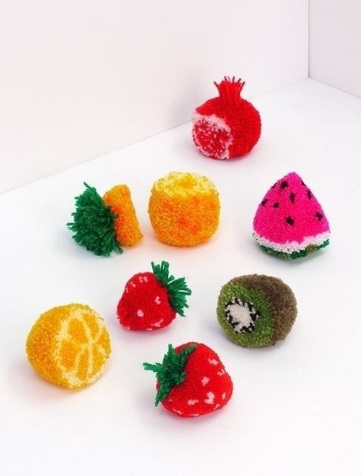 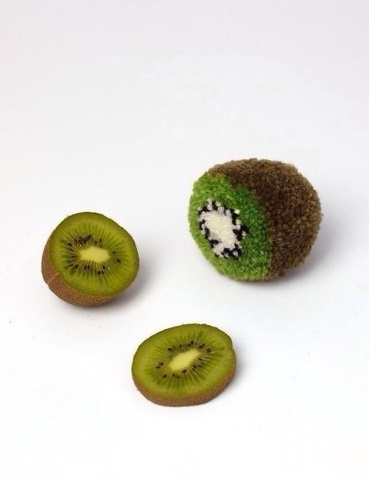 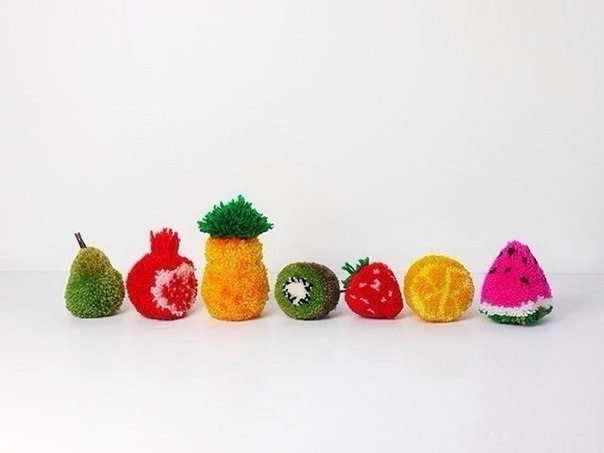 Источник информации: http://www.diyideas.ru/pages/241.htmlКлубникаКивиЛимон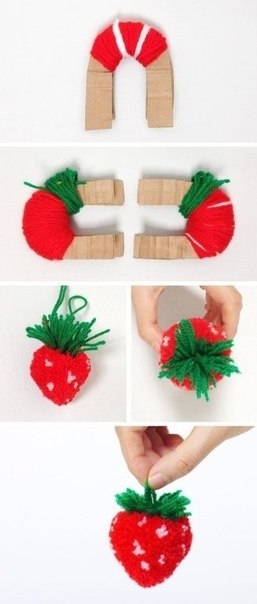 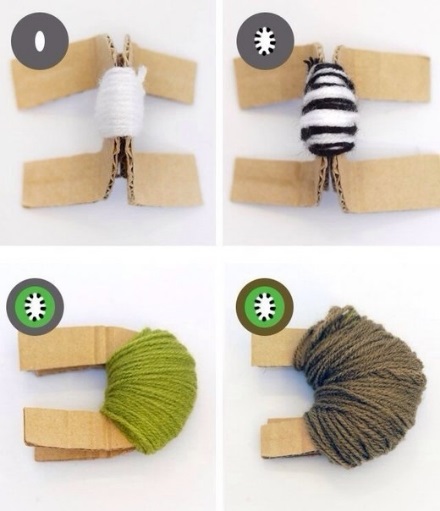 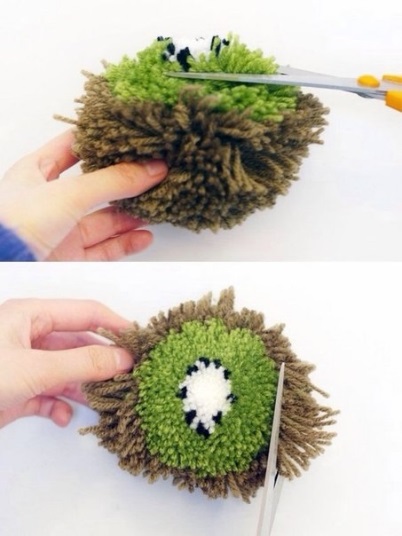 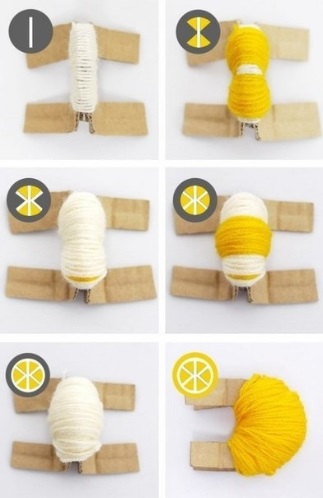 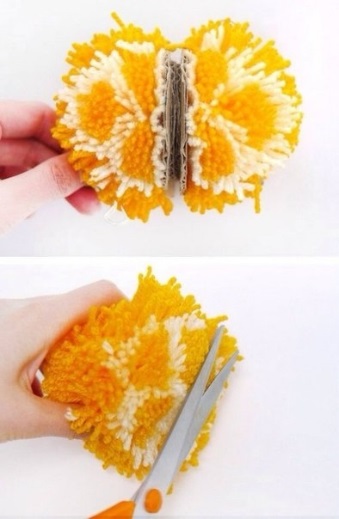 